Waveshare Rail-Mount Serial Server, RS485 to WIFI/Ethernet Module, Modbus MQTT GatewaySKU: 1323455Features At A Glance:This is a RS485 device data acquisitor / IoT gateway designed for industrial environment. It combines multi functions in one, including serial server, Modbus gateway, MQTT gateway, RS485 to HTTPD Client, etc. With RS485, WIFI and Ethernet ports, the module can realize functions such as serial to WIFI, serial to Ethernet, Ethernet to WIFI and so on. Using screw terminals for power input, it supports 5~36V wide range power supply. Rail-mount V0 flame-retardant case design, small in size, easy to install. It is suitable for applications like data acquisition, IoT gateway, safety & security IoT, and intelligent instrument monitoring...-----------------------------------------------------------------------------------------------------------Specifications:-----------------------------------------------------------------------------------------------------------------------------------------------------------------------------------------------------------------------------------------RS 485 to wifi/ethernet moduleRailmount RS 485 Serial Server , Modbus Gateway, MQTT Gateway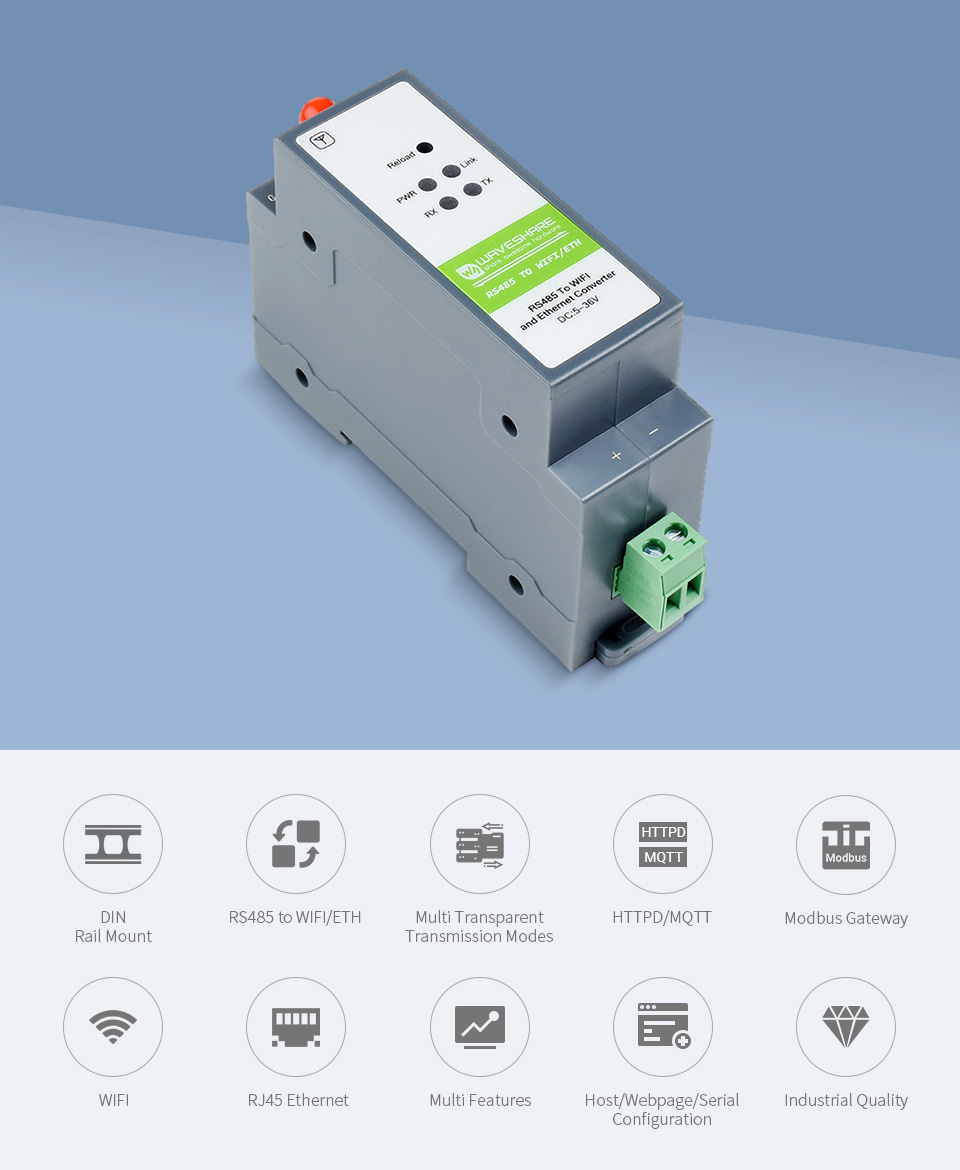 Primary Function:Support RS485 To WIFI, RS485 To Ethernet, Ethernet To WIFI, Etc.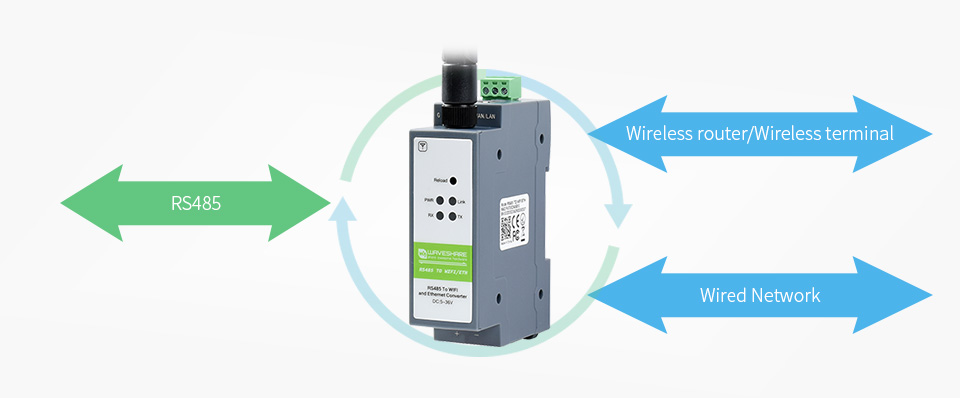 Rail-Mount Serial ServerIndustrial Rail-Mount Support, Easy To Install, Compact Size, Cost-Effective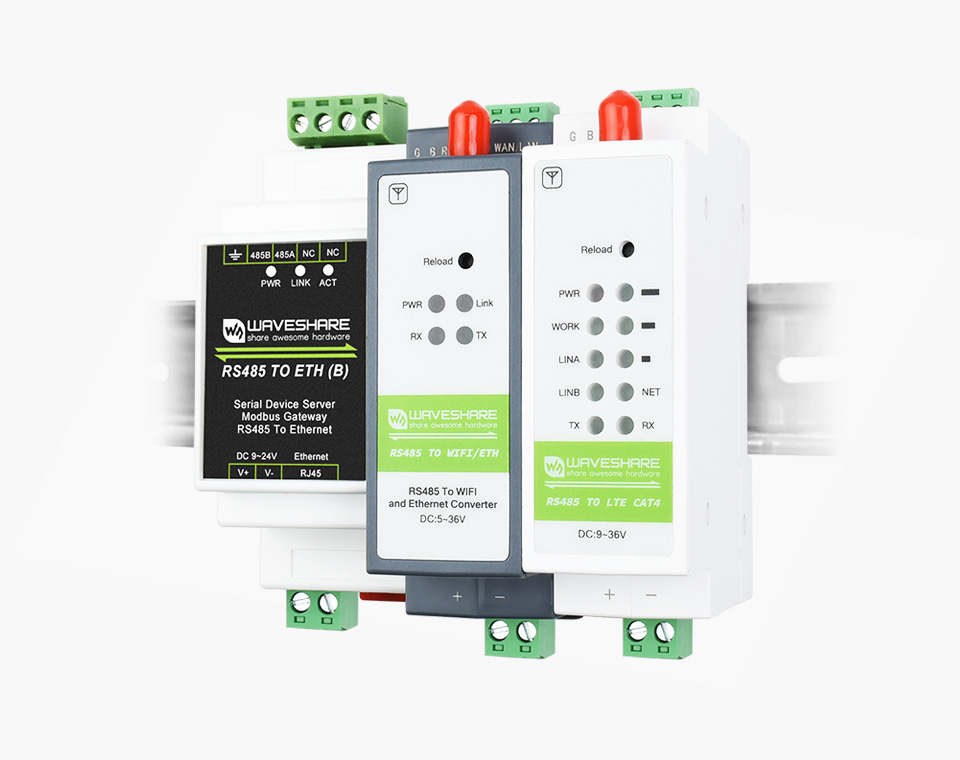 Function Block Diagram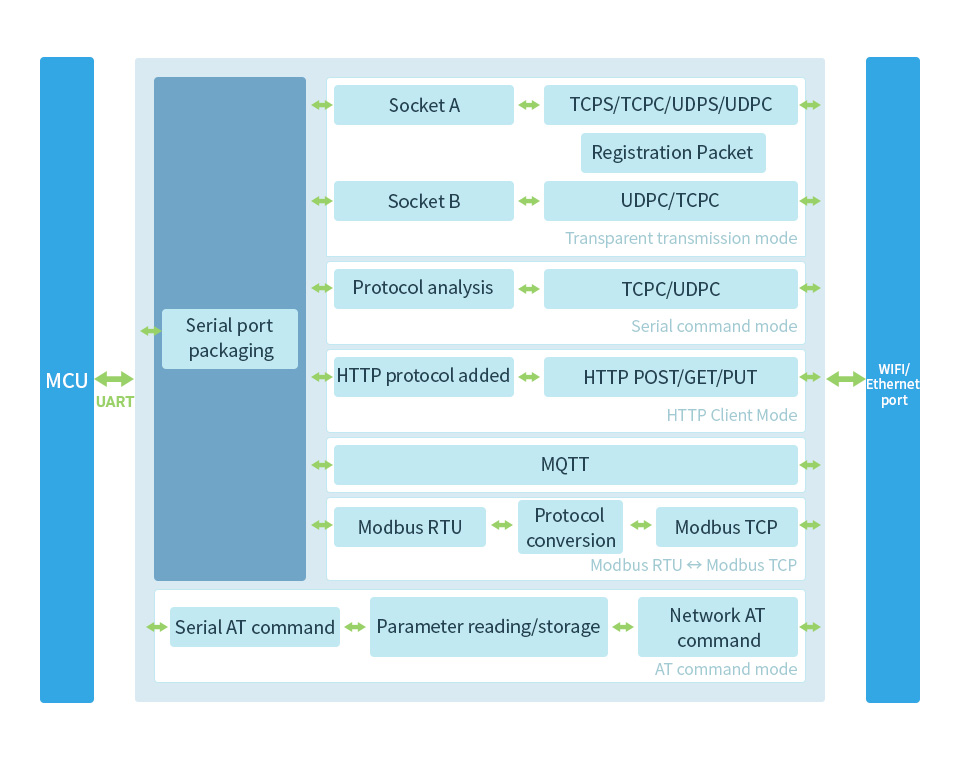 Support Transparent Transmission ModeSupports TCP Server / TCP Client / UDP Server / UDP Client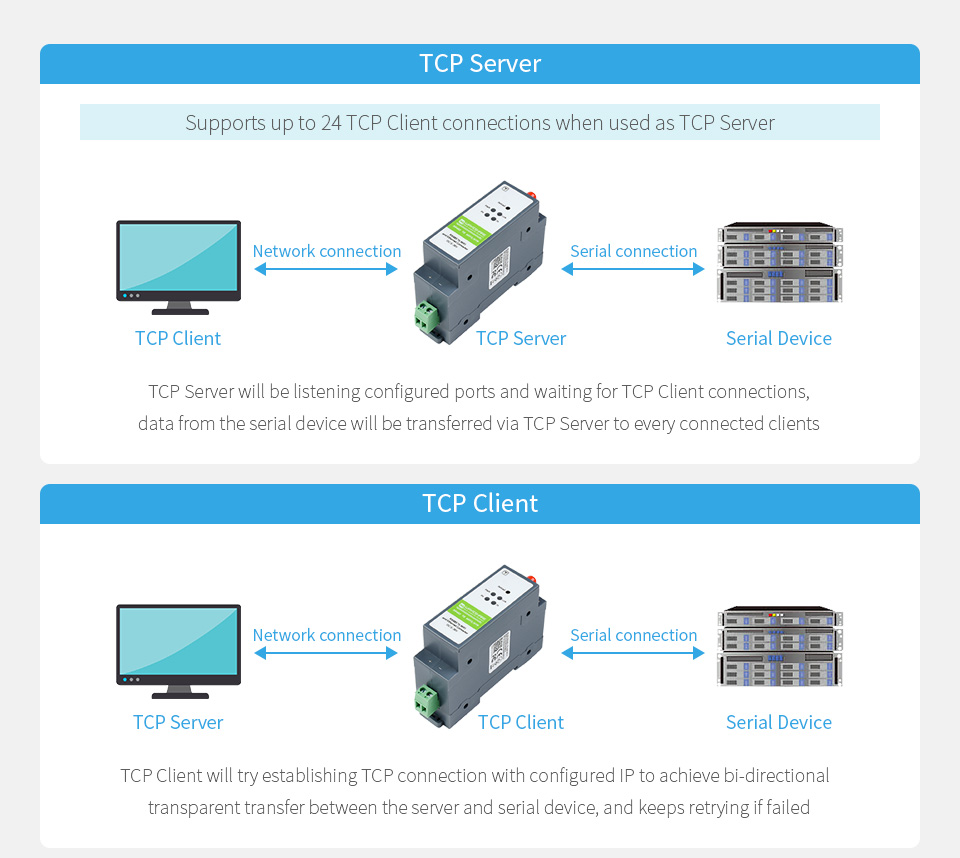 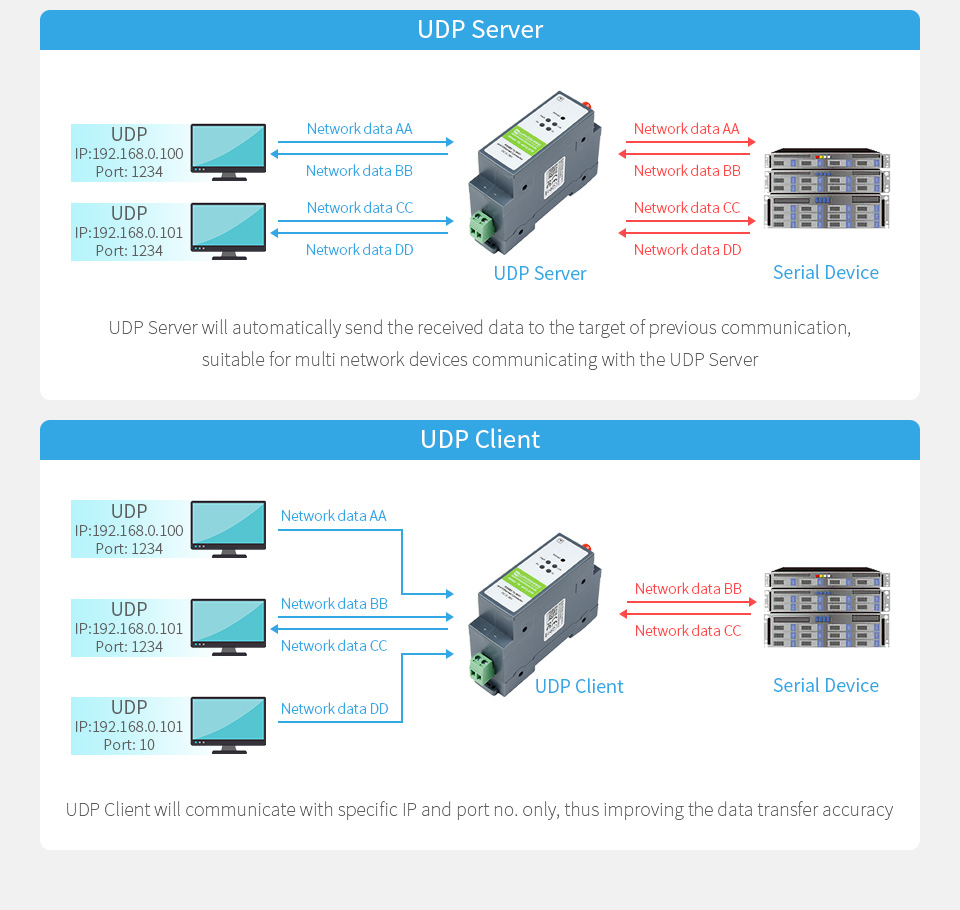 Serial Command ModeThe user sends data to the server according to the protocol
Send data to different servers without restarting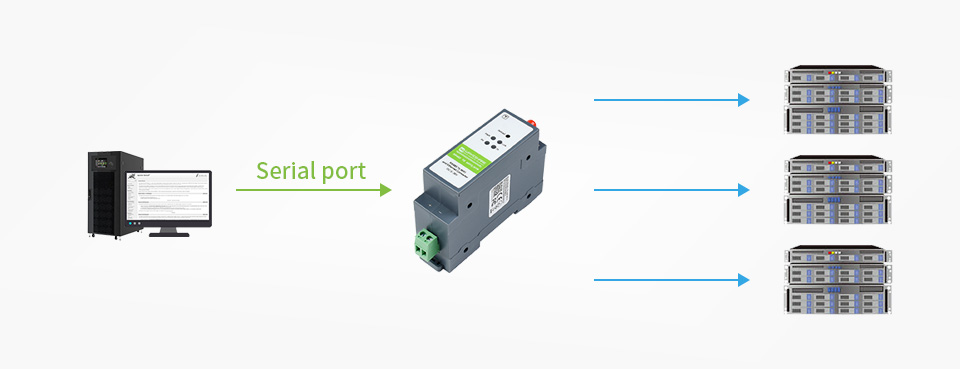 Support HTTPD Client ModeAfter the user has set the HTTP header through AT commands or web page, the module can send data to the HTTP server, or obtain data from the HTTP server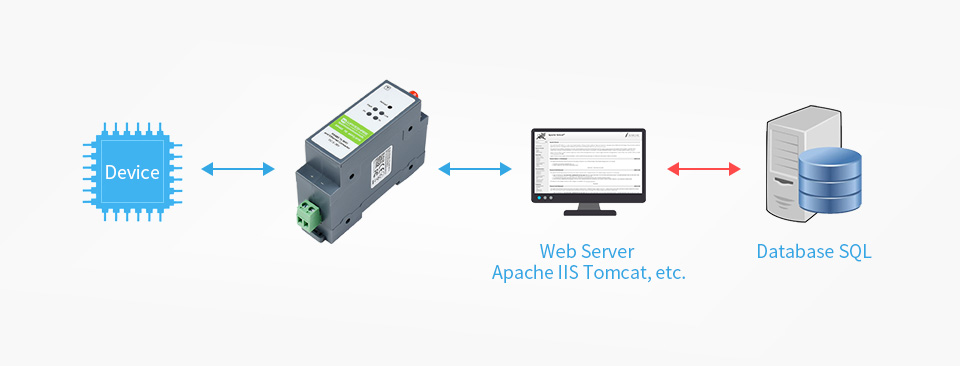 Support MQTT FunctionDevices can subscribe to other MQTT client messages, and can publish topic information to the server. Supports subscription of 6 messages and publication of 6 topics, wider range of use and more applicable scenarios. Users can view device-related information through terminal devices or cloud platforms.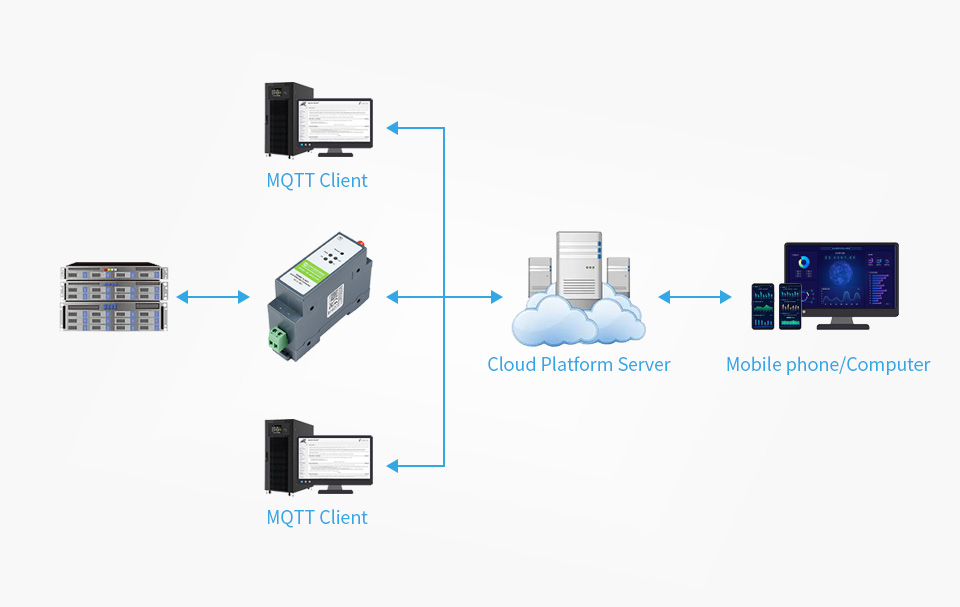 Modbus Gateway SupportSupport Modbus TCP And Modbus RTU Interconversion Mode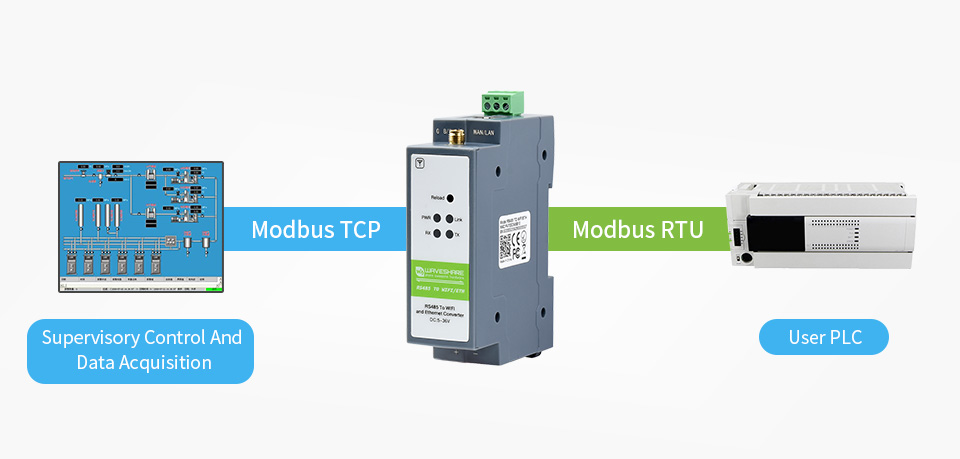 AT Command ModeThe user can query the current status of the module, or set related parameters, by sending AT commands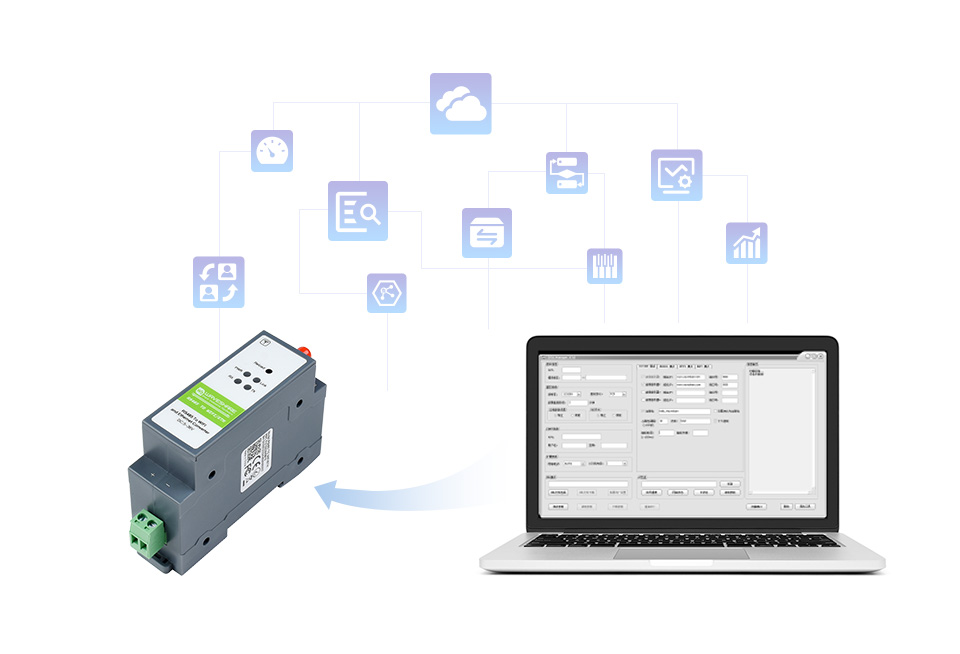 Features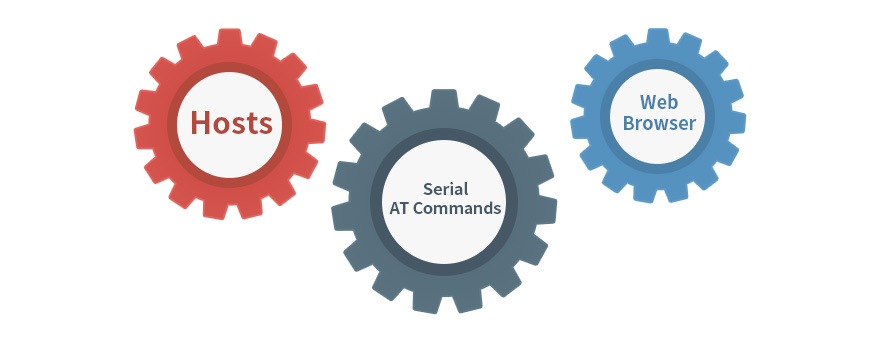 Multi Configuration Methods
Supports muliti configuration methods such as hosts, Web Browser and serial port Configuration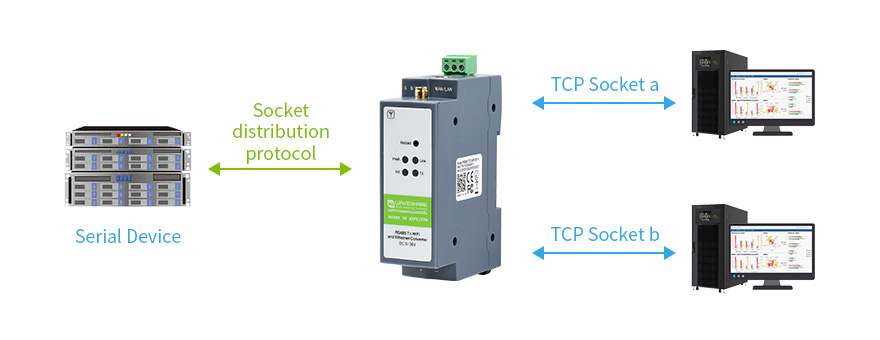 Socket Distribution Protocol
In the transparent transmission mode, the serial device can send data to the specified Socket link; the network data of each Socket is sent to the serial device through the serial port.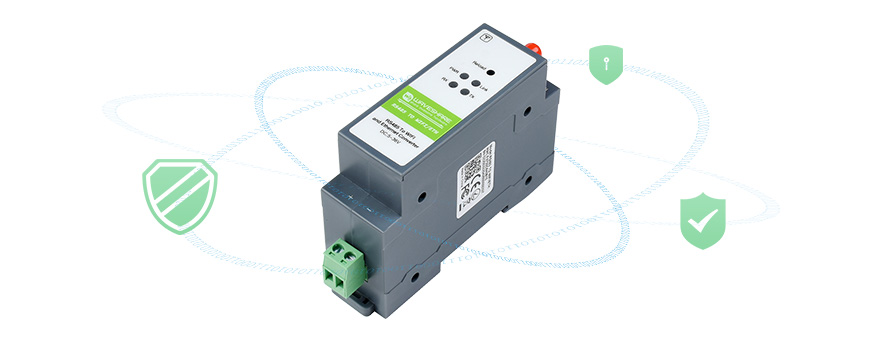 Hardware Protection
ESD Level 4 Static Protection, Level 3 Surge Protection, EFT Level 3 Electrical Fast Transient/Burst Protection.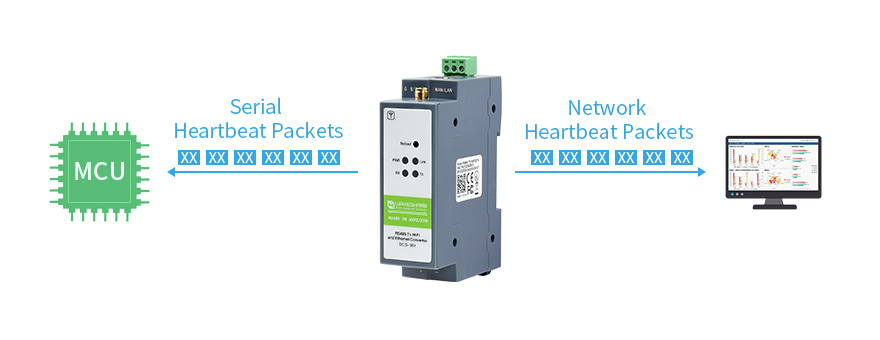 Customized registration packets, heartbeat packets
The registration package is used to identify the device information to the server, so that the server can identify the device.--------------------------------------------------------------------------------------------------------------------Interface Introduction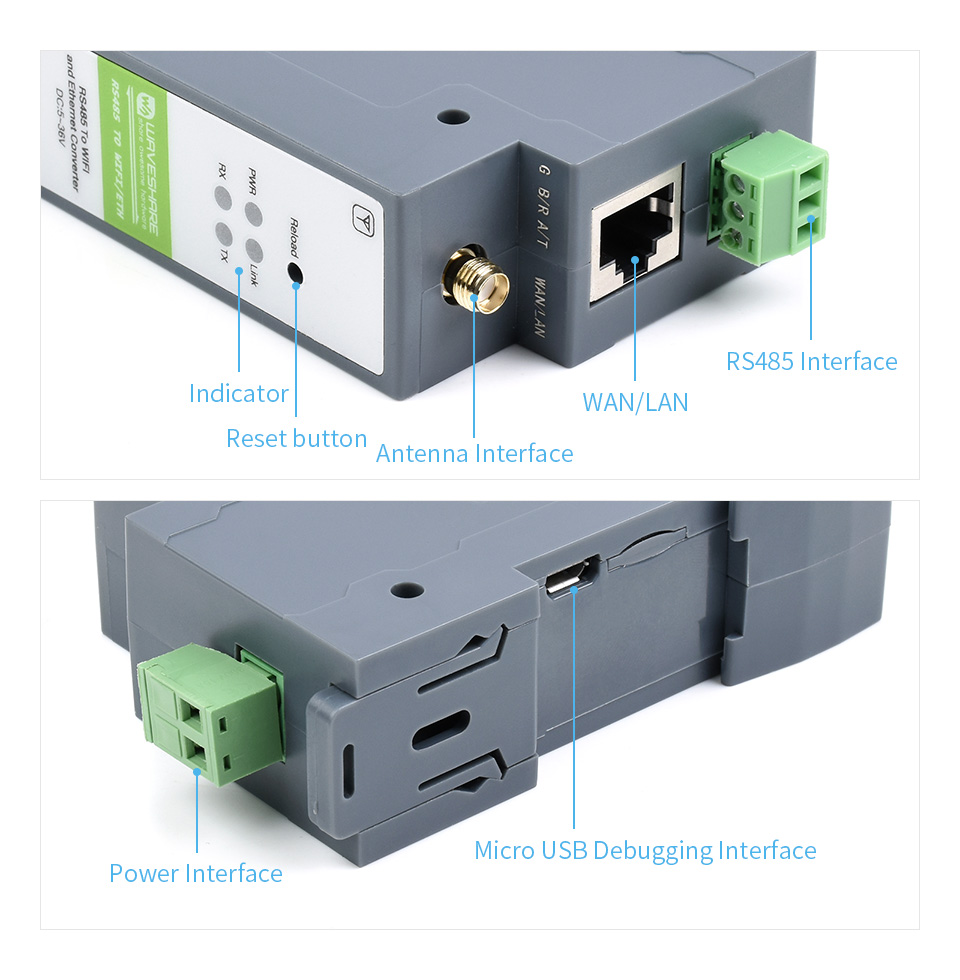 Outline Dimensions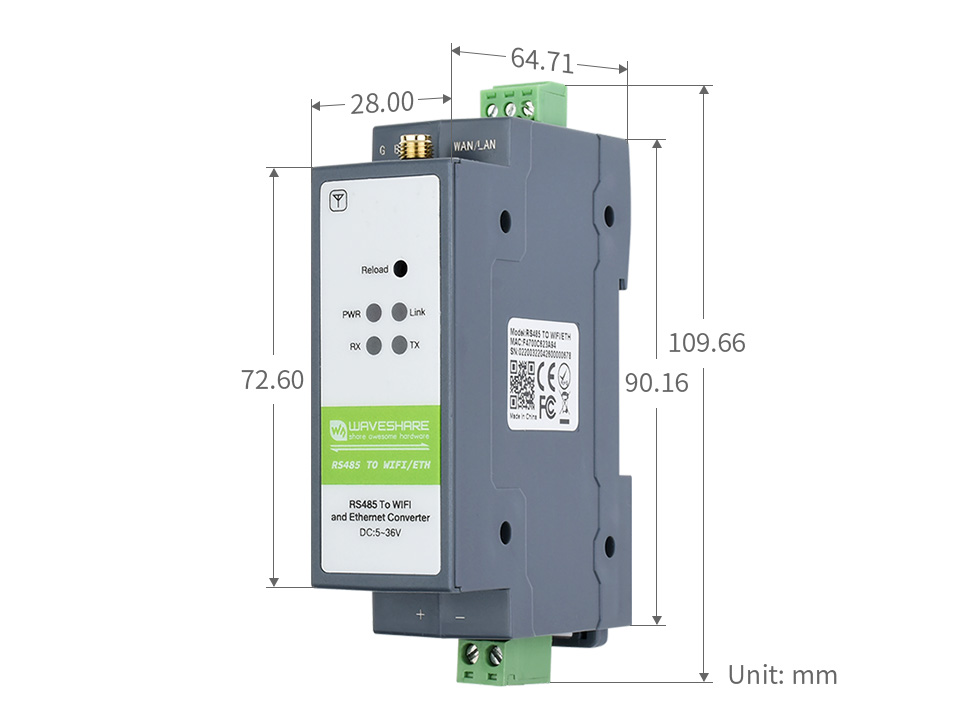 =====================================================================OUTLINEOUTLINECommunication interfaceRS485, screw terminalPower supply5 ~ 36V DC, screw terminalCasePC + ABS, V0 flame retardant gradeDimensionsL × W × H: 109.66 × 28 × 64.71 mmCOMMUNICATIONCOMMUNICATIONEthernet10 / 100M auto-negotiation RJ45 connectorWIFI802.11b/g/n compliantSerial portRS485 interface (Anti-surge, Lightningproof, Over-current protection)WIRELESS SPECIFICATIONWIRELESS SPECIFICATIONFrequency Band2.412 ~ 2.484 GHzWireless networkStation / AP / AP+Station ModeSecurity mechanismWPA-PSK / WPA2-PSKEncryption typeTKIP / AESTransmitting power802.11b: +19dBm (Max.@11Mbps)
802.11g: +18dBm (Max.@54Mbps)
802.11n: +17dBm (Max.@HT20, MCS7); +17dBm (Max.@HT40, MCS7)Receiving sensitivity802.11b: -89dBm (@11Mbps)
802.11g: -81dBm (@54Mbps)
802.11n: -73dBm (@HT20, MCS7); -71dBm (@HT40, MCS7)SERIAL SPECIFICATIONSERIAL SPECIFICATIONBaudrate300 ~ 460800 bpsParity bitnone, odd, even, mark, spaceData bit5 ~ 9 bitsFlow controlN/ASOFTWARESOFTWAREProtocolTCP / UDP / ARP / ICMP / DHCP / DNS / HTTP / MQTTConfigurationhost, web browser, serial AT commandCommunication methodTCP/IP direct communication, VCOMOperating modeTransparent transmission, serial command, HTTPD Client, Modbus TCP to Modbus RTUENVIRONMENT REQUIREMENTENVIRONMENT REQUIREMENTOperating temperature-40℃ ~ 85℃Storage temperature-45℃ ~ 125℃Humidity range5% ~ 95% relative humidity